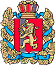 ШАПКИНСКИЙ СЕЛЬСКИЙ СОВЕТ ДЕПУТАТОВ ЕНИСЕЙСКОГО РАЙОНА	КРАСНОЯРСКОГО КРАЯ	                                РЕШЕНИЕ                     04.12.2020 г.		                                 п. Шапкино	           	                              №13-65рО вынесении предупреждения	На основании ПРЕДСТАВЛЕНИЯ Енисейской межрайонной прокуратуры «Об устранении нарушений законодательства о противодействии коррупции» от 19.11.2020№7-01-2020, в соответствии с Федеральным законом от 06.10.2003№131-ФЗ «Об общих принципах организации местного самоуправления в Российской Федерации», Федеральным законом от 25.12.2008№273-ФЗ «О противодействии коррупции», Шапкинский сельский Совет депутатов РЕШИЛ:Ивановой Людмиле Владимировне вынести предупреждение за неполное предоставление сведений о доходах, расходах, об имуществе и обязательствах имущественного характера, подлежащих обязательному предоставлению.Контроль за исполнением настоящего решения оставляю за собой.Настоящее решение вступает в силу со дня официального опубликования в газете «Шапкинский вестник» и подлежит размещению на официальном сайте администрации Шапкинского сельсовета.Председатель Шапкинского                                                     Глава Шапкинского сельсоветасельского Совета депутатов                                                                                         А.В. Наконечный                                                                                   Л.И. Загитова